:	Our Ref: 	JS/AM	Your Ref:	Contact:		Tel: 	01236 794870		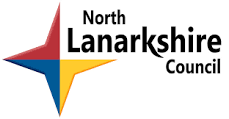 Date: 	7th June 2018	Dear Parents/guardianSPORTS DAYThe school will be holding their sports day on Monday 18th June 2018 at 1.30pm.  Can all children please make sure that they have a P.E. kit with them on this day. This event will take place in the school playground (weather permitting) and all parents/guardians are welcome to attend.Yours sincerely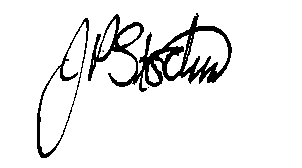 Jane StocksHead TeacherHead TeacherJane Stocks Abronhill Primary School and Nursery ClassMedlar RoadAbronhillG67 3AJ